27/03/2023 11:32BionexoRESULTADO – TOMADA DE PREÇON° 2023103TP35463HEAPAO Instituto de Gestão e Humanização – IGH, entidade de direito privado e sem finslucrativos, classificado como Organização Social, vem tornar público o resultado daTomada de Preços, com a finalidade de adquirir bens, insumos e serviços para oHEAPA - Hospital Estadual de Aparecida de Goiânia, com endereço à Av. Diamante,s/n - St. Conde dos Arcos, Aparecida de Goiânia/GO, CEP: 74.969-210.Bionexo do Brasil LtdaRelatório emitido em 27/03/2023 11:32CompradorIGH - HUAPA - HOSPITAL DE URGÊNCIA DE APARECIDA DE GOIÂNIA (11.858.570/0004-86)AV. DIAMANTE, ESQUINA C/ A RUA MUCURI, SN - JARDIM CONDE DOS ARCOS - APARECIDA DE GOIÂNIA,GO CEP: 74969-210Relação de Itens (Confirmação)Pedido de Cotação : 275480528COTAÇÃO Nº 35463 - DIETA - HEAPA MARÇO/2023Frete PróprioObservações: *PAGAMENTO: Somente a prazo e por meio de depósito em conta PJ do fornecedor. *FRETE:Só serão aceitas propostas com frete CIF e para entrega no endereço: AV. DIAMANTE, ESQUINA C/ A RUAMUCURI, JARDIM CONDE DOS ARCOS, AP DE GOIÂNIA/GO CEP: 74969210, dia e horário especificado.*CERTIDÕES: As Certidões Municipal, Estadual de Goiás, Federal, FGTS e Trabalhista devem estar regularesdesde a data da emissão da proposta até a data do pagamento. *REGULAMENTO: O processo de comprasobedecerá ao Regulamento de Compras do IGH, prevalecendo este em relação a estes termos em caso dedivergência.Tipo de Cotação: Cotação NormalFornecedor : Todos os FornecedoresData de Confirmação : TodasFaturamentoMínimoPrazo deEntregaValidade daPropostaCondições dePagamentoFornecedorFrete ObservaçõesInnovar Produtos Hospitalares Ltda -EppGOIÂNIA - GOINNOVAR HOSPITALAR & SAÚDE - (62)2dias após1R$ 300,000019/03/202330 ddlCIFnullconfirmação3575-6041bionexo.innovarhospitalar@gmail.comMais informaçõesUber Medica E Hospitalar Ltda - EppUBERLÂNDIA - MGADRIANA CAMPOS - (34) 32144519adm.go@ubermedica.com.brMais informações5dias após23R$ 300,0000R$ 150,000016/04/202323/03/202330 ddl30 ddlCIFCIFnullnullconfirmaçãoVia Nut - Nutrição Clinica e ProdutosHospitalaresGOIÂNIA - GO3 dias apósconfirmaçãoRamile Ferreira e silva  - nullcotacao@vianut.com.brMais informaçõesProgramaçãode EntregaPreçoUnitárioProdutoCódigoFabricante Embalagem Fornecedor Comentário JustificativaQuantidade Valor Total UsuárioMODULOCARBOIDRATOHIDROLISADO ->MODULOCARBOIDRATOHIDROLISADO.MODULO DECARBODEXRosana DeOliveiraMoura1000GR -InnovarProdutosHospitalaresLtda - EppCARBOIDRATODYNAMIC LABR$0,02795HIDROLISADO. RICO 38445EM MALTODEXTRINAPARASUPLEMENTACAOENERGETICA DEDIETA-LATAnull-3000 GramaR$ 83,7000-DYNAMICLAB -27/03/202311:31DYNAMIC LABORAL/ENTERAL.EMBALAGEM COM1000GR. - GRAMAS8SUPLEMENTOHIPER/HIPER 200MLCHOCOLATE42708-ENERGYZIP200 ML -ENERGYZIP -PRODIETFRASCOTETRA PACKInnovarProdutosHospitalaresLtda - EppSABORCHOCOLATE-R$8,7700120 UnidadeR$Rosana DeOliveiraMoura1.052,4000https://bionexo.bionexo.com/jsp/RelatPDC/relat_adjudica.jsp1/4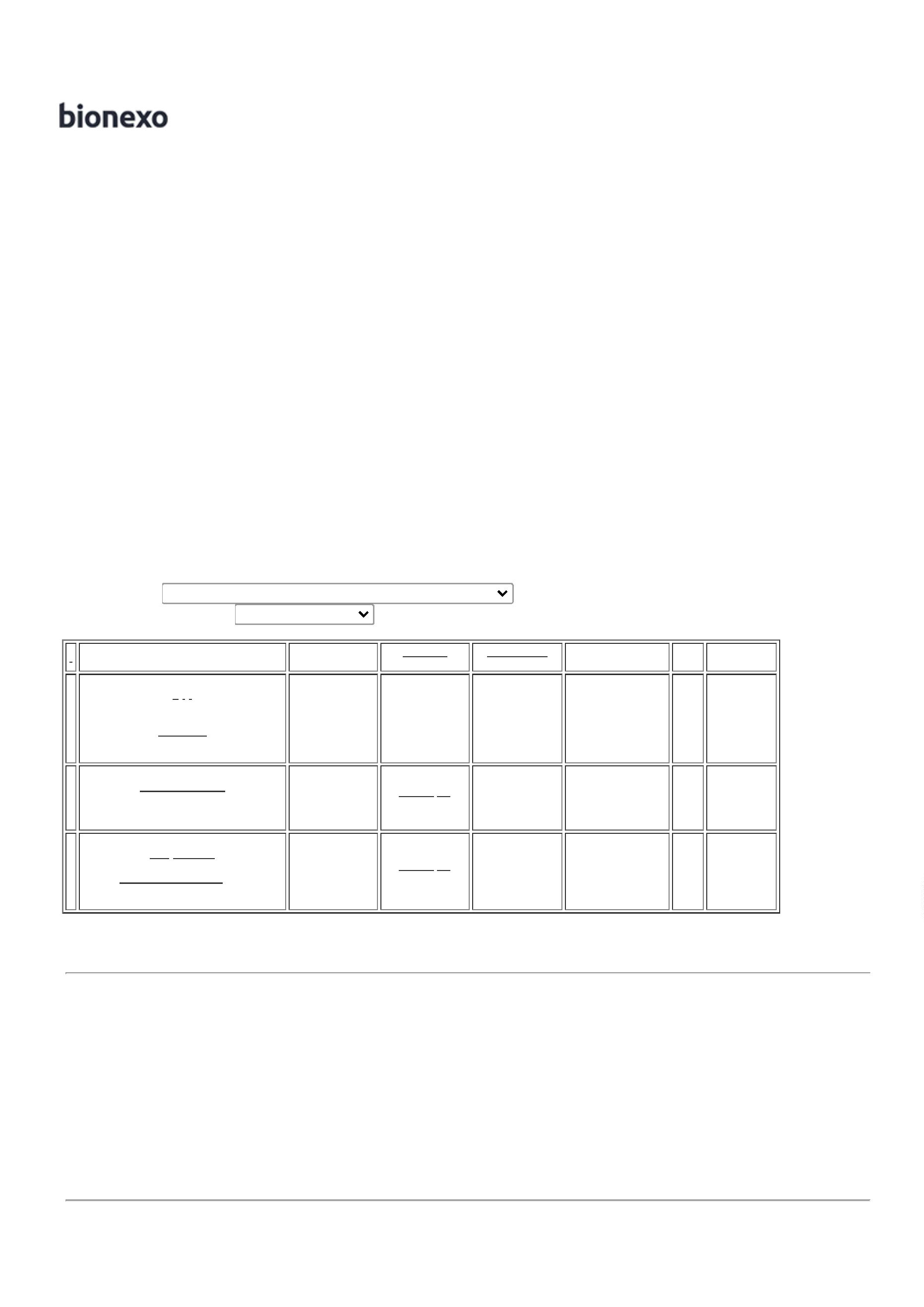 27/03/2023 11:32Bionexo27/03/202311:31TotalParcial:R$3120.01.136,1000Total de Itens da Cotação: 12Total de Itens Impressos: 2Programaçãode EntregaPreçoUnitárioProdutoCódigoFabricante Embalagem Fornecedor Comentário JustificativaQuantidade Valor Total UsuárioDIETA HIPER/HIPERISENTA DE FIBRASSISTEMA FECHADO500ML -> DIETAHIPER/HIPERISENTA DE FIBRASSISTEMA FECHADO500ML. DIETAINDUSTRIALIZADAENTERAL/ORALPOLIMERICARosana DeOliveiraMouraLIQUIDA. >NUTRISONPROTEINPLUS ENERGYPrazo depagamentonão atende a 43,0100instituição;1.25KCAL/ML.Uber MedicaE HospitalarLtda - EppR$R$3MAIOR OU IGUAL0G/L. MINIMO 80%DE PROTEINAANIMAL.41096-PACKnull100 Unidade4.301,00006-DANONE27/03/202311:31OSMOLARIDADE <450MOSM/L. ISENTADE FIBRA.SACAROSE. LACTOSEE GLUTEN.ACRESCIDA DEVITAMINAS EMINERAIS. SISTEMAFECHADO. -UNIDADERosana DeOliveiraMouraSUPLEMENTO PARACONTROLE DOINDICE GLICEMICOPrazo depagamentonão atende a 12,4000instituição;DIASIPBAUNILHA -DANONEUber MedicaE HospitalarLtda - EppR$R$620,0000111042714---FRASCOGARRAFAGARRAFAnullnullnull50 Unidade40 Unidade20 Unidade200ML CHOCOLATE27/03/202311:31Rosana DeOliveiraMouraSUPLEMENTO1 ULCERA DE PRESSAO 42712CUBITANBAUNILHA -DANONEUber MedicaE HospitalarLtda - EppR$1,5300R$461,2000--11200ML BAUNILHA27/03/202311:31Rosana DeOliveiraMouraSUPLEMENTO2 ULCERA DE PRESSAO 42710CUBITANMORANGO -DANONEUber MedicaE HospitalarLtda - EppR$1,5300R$230,6000200ML MORANGO27/03/202311:31TotalParcial:R$210.05.612,8000Total de Itens da Cotação: 12Total de Itens Impressos: 4Programaçãode EntregaPreçoUnitárioProdutoCódigoFabricante Embalagem Fornecedor Comentário JustificativaQuantidade Valor Total UsuárioDIETA ENTERALOLIGOM. HIPERP. 1.3A 1.4 KCAL/ML -> -DIETA ENTERALOLIGOMERICA.HIPERPROTEICA(PTN MAIOR IGUALA 20% VET) - 100%PTN DO SORO DOLEITE HIDROLISADARosana DeOliveiraMouraVia Nut -NutriçãoClinica eProdutosHospitalaresPeptamen HNFlex 500 ml,NestleSistemaFechadoR$0,1047R$121584-null-40000 Litro-ISENTA DE4.188,0000SACAROSE. LACTOSEE GLUTEN -27/03/202311:31DENSIDADECALORICA 1.3 A 1.4KCAL/ML - BOLSA500 ML - SISTEMAFECHADO -NUTRICIONALMENTECOMPLETA. - LITROhttps://bionexo.bionexo.com/jsp/RelatPDC/relat_adjudica.jsp2/4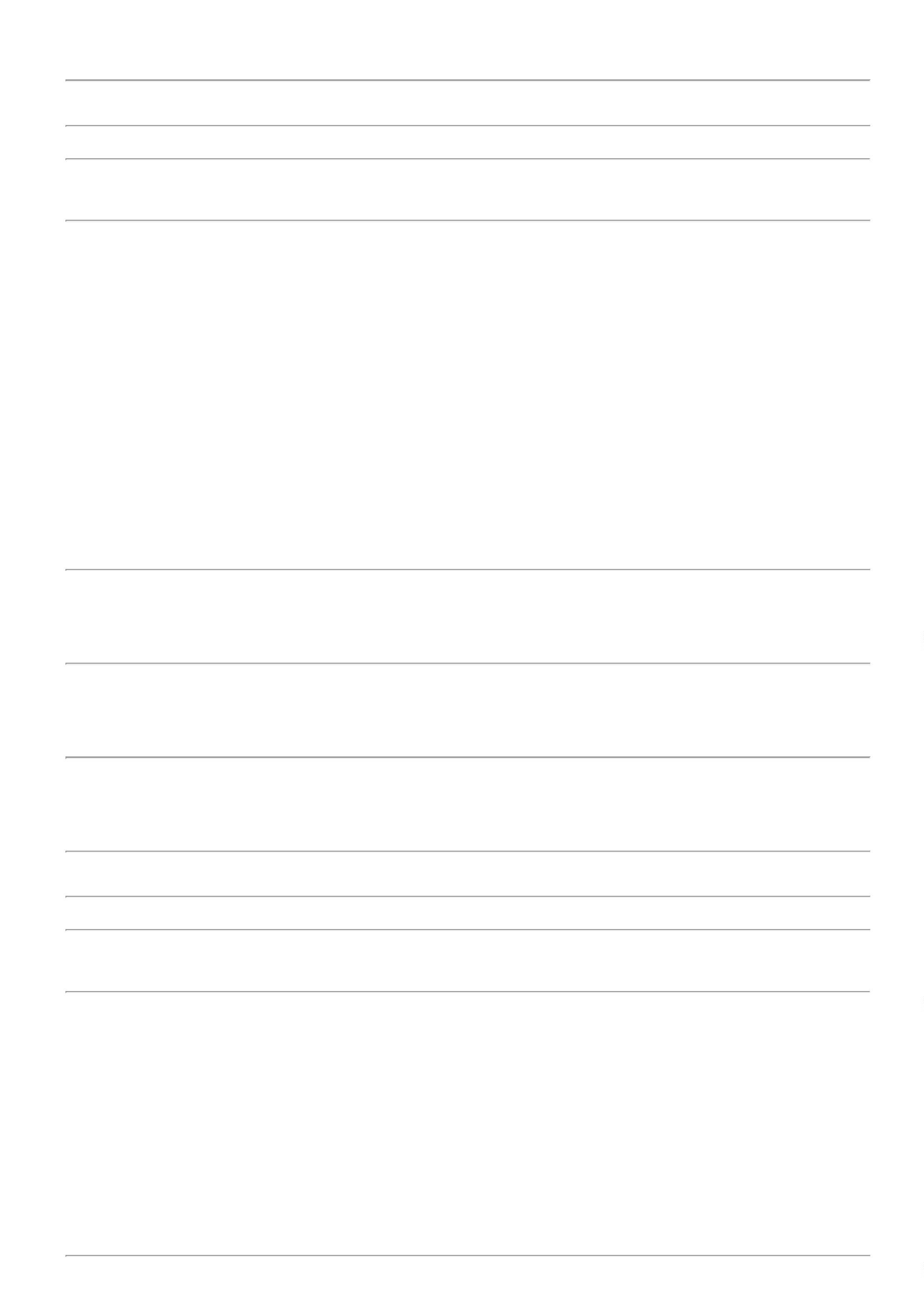 27/03/2023 11:32BionexoDIETA HIPER/HIPERISENTA DE FIBRASSISTEMA FECHADO 1LITRO -> DIETAHIPER/HIPERISENTA DE FIBRASSISTEMA FECHADO1000ML. DIETAINDUSTRIALIZADAENTERAL/ORALPOLIMERICARosana DeOliveiraMouraLIQUIDA. >NOVASOURCEHI PROTEINSF 1000 ML -NESTLE -Via Nut -NutriçãoClinica eProdutosHospitalares1.25KCAL/ML.R$,0495R$2MAIOR OU IGUAL0G/L. MINIMO 80%DE PROTEINAANIMAL.41093-FRASCOnull-100000 Unidade04.950,0000627/03/202311:31NESTLEOSMOLARIDADE <450MOSM/L. ISENTADE FIBRA.SACAROSE. LACTOSEE GLUTEN.ACRESCIDA DEVITAMINAS EMINERAIS. SISTEMAFECHADO. -UNIDADEDIETA PARA ULCERAPOR PRESSAOSISTEMA FECHADO 1LITRO -> DIETAPARA ULCERA PORPRESSAO COMOMEGA 3NUCLEOTIDIOSSISTEMA FECHADO 1LITRO. DIETAINDUSTRIALIZADAENTERAL/ORALPOLIMERICA;1°Vencimentoinferior a 12mesesconformeinformadonoscomentárioinserido pelofornecedor.NOVASOURCEPROLINE 1 LSF -NOVASOURCEPROLINE -NESTLERosana DeOliveiraMouraVia Nut -NutriçãoClinica eProdutosHospitalaresLIQUIDA.R$63,5000R$4ESPECIFICA PARAPACIENTES COMULCERA DE PRESSAO38425-frasconull40 Unidade2.540,000027/03/202311:31.> 0.9 E MAIOR OUIGUAL 1.25KCAL/ML. MAIOR OUIGUAL 40G E < 60GDE PROTEINA/L.100% PROTEINAANIMAL. ACRESCIDODE ARGININA EMICRONUTRIENTESIMPORTANTES PARACICATRIZACAO. -UNIDADERosana DeOliveiraMouraISO WHEYDCN 400G -DYNAMIC LABVia Nut -NutriçãoClinica eProdutosHospitalaresMODULO EM PO100% PROTEINA DOSORO DO LEITES/LAC E SACR$0,2875R$575,000067930575---400Gnullnullnull---2000 Grama90 Unidade80 Unidade-DYNAMICLAB27/03/202311:31SUPLEMENTO HIPER/HIPER 200 MLMORANGO -ESPECIFICAÇÃO:SUPLEMENTOHIPER/HIPERMORANGO 200 ML.SUPLEMENTO ORALRosana DeOliveiraMouraNUTREN 1.5MORANGO200ML -NESTLE -NESTLEVia Nut -NutriçãoClinica eProdutosHospitalaresFRASCOR$7,7700R$699,3000INDUSTRIALIZADO, 378441.25 KCAL/ML A200ML>27/03/202311:31MENOR OU IGUAL.5 KCAL/ML, MAIOROU IGUAL 5G DEPROTEINAS/100 ML.PRONTO PARA USOE ADMINISTRAÇÃO -SABOR MORANGO.1Rosana DeOliveiraMouraVia Nut -NutriçãoClinica eProdutosHospitalaresNUTREN 1.5BAUNILHASUPLEMENTOHIPER/HIPERBAUNILHA 200MLR$7,7700R$621,600042709Tetra Slim200 ML,Nestle27/03/202311:31TotalParcial:R$142210.013.573,9000Total de Itens da Cotação: 12Total de Itens Impressos: 6https://bionexo.bionexo.com/jsp/RelatPDC/relat_adjudica.jsp3/4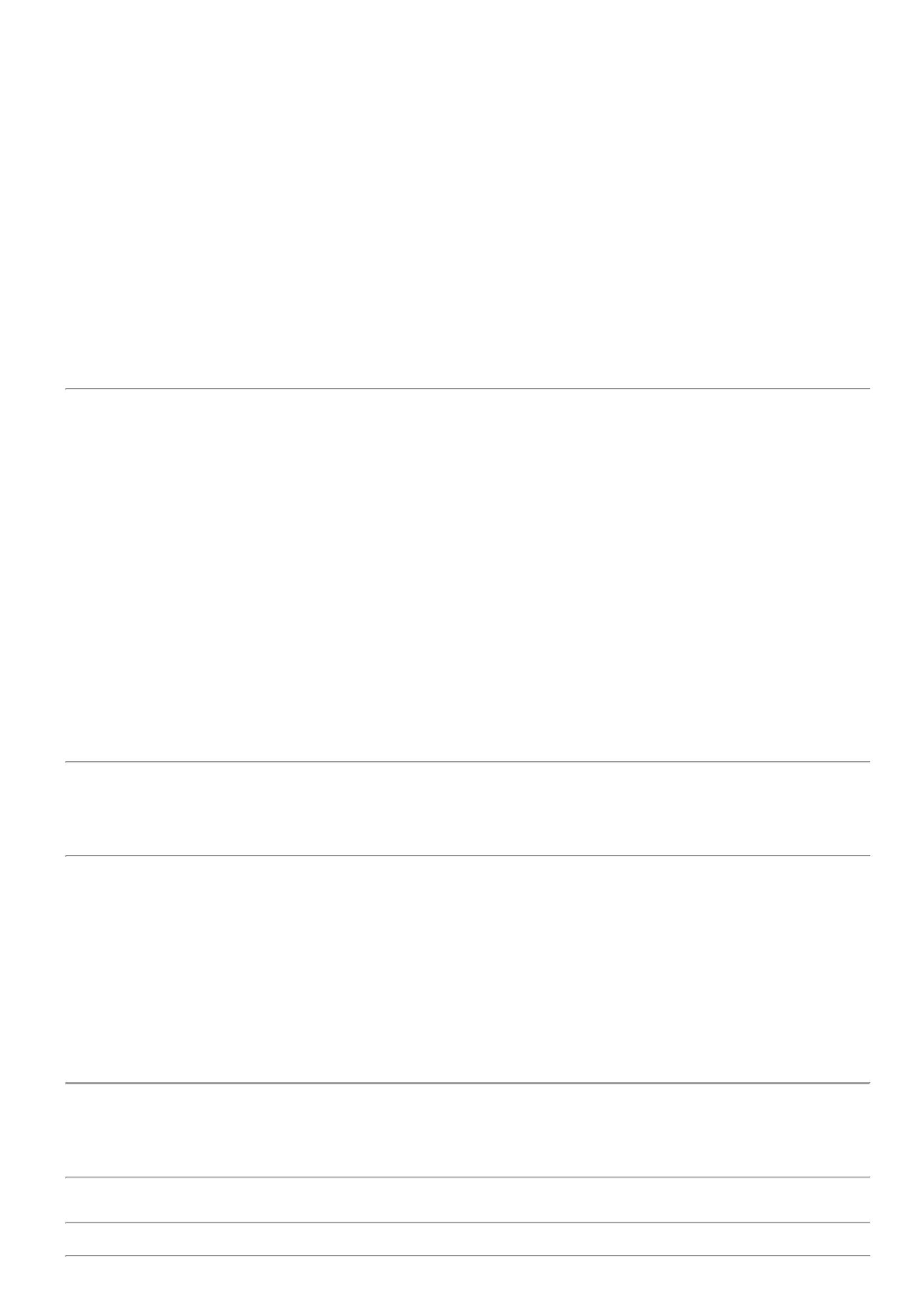 27/03/2023 11:32BionexoTotalGeral:R$145540.020.322,8000Clique aqui para geração de relatório completo com quebra de páginahttps://bionexo.bionexo.com/jsp/RelatPDC/relat_adjudica.jsp4/4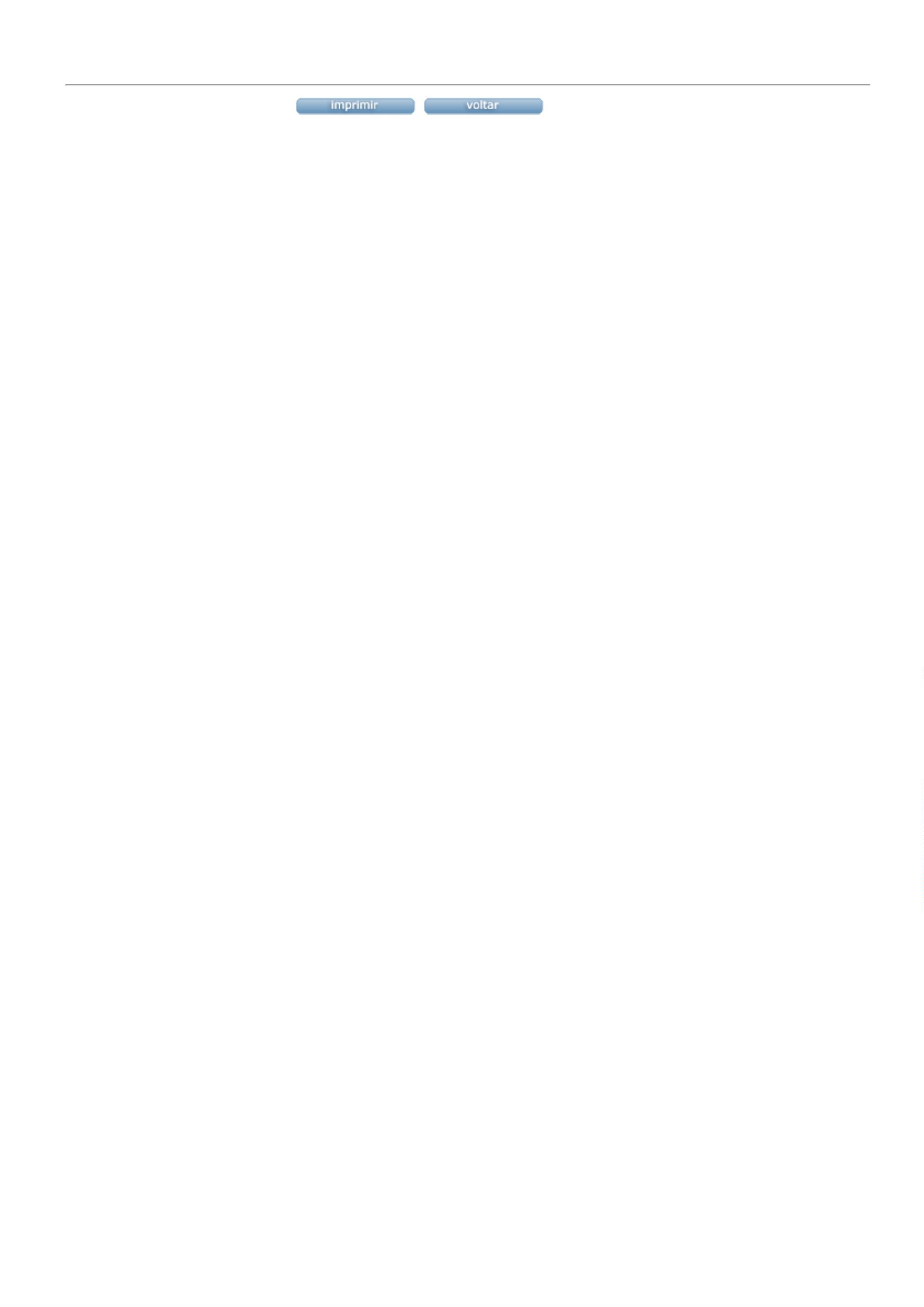 